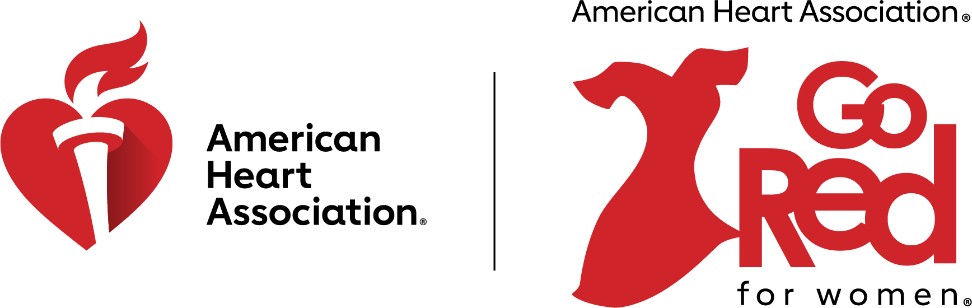 Research Goes RedInvestigator-Initiated Research Proposal Form In order to complete this research proposal form, you may require access to the Research Goes Red Data. Please email datascience@heart.org and we will directly assist you in enabling the transfer of data into a secure workspace on the Precision Medicine Platform (see Appendix). Prior to the transfer of data, AHA requests that you sign our Research Goes Red Non-Disclosure and Data Use Agreement, which we will email you. If you have any questions, please email datascience@heart.org. Please note: This form is specific to Research Goes Red manuscript proposals.Appendix: Pricing PlanResearch Goes Red / AHA Precision Medicine Platform and AHA Data Science TeamThe AHA Precision Medicine Platform was established in collaboration with AWS and offers researchers a cloud-based secure workspace environment with multiple statistical and visualization tools, computational power and access to the data. Manuscripts that are approved will be eligible for the complimentary computational cloud credits to cover the costs of cloud computing in the workspace up to $50K/year. A minimum annual subscription and administration fee will be required to help offset the costs of technical and administrative assistance, Research Goes Red data updates, harmonization, quality control and data documentation, as well as licensing fees for software in the workspace on the Precision Medicine Platform. Please see Table. *Early Career Investigator includes Predoctoral fellows pursuing a doctoral degree including PhD, MD, DNP, Postdoctoral fellows with a PhD, MD, or DNP. This includes  MDs  who are  current  residents,  fellows  in training or have completed training within the last 5 years; Research or Clinical faculty/staff up to and including rank of assistant professor  for which no more than five years have elapsed since the first faculty/staff appointment.Manuscript proposals must include data scientists proficient in R, Python or SAS and be able to read/write files, perform   statistical methods as required by the proposal. The AHA Data Science Team The AHA Data Science Team is available to statistically support projects. Please reach out to datascience@heart.org for more detailed information including estimated cost projections.  The AHA Data Science Team will work with the authors to estimate the number of hours per       project. Typical analyses will range from 50 – 250 hours depending on the complexity of the analyses.The AHA Data Science Team includes PhD and MS level analysts with study design, statistics, epidemiology, and data science expertise.Rates are $125 per hour in addition to the PMP fees as noted above.Date Submitted to AHA:Project # (assigned by AHA Staff):Working Title of Research Proposal:Working Title of Research Proposal:Principal Investigator Title/Position:Institution/Company:Email:Phone Number:Co-investigators (list name and institution):AHA Professional Membership:  you must be an AHA member to proceed.Member #_________________________Principal Investigator Title/Position:Institution/Company:Email:Phone Number:Co-investigators (list name and institution):AHA Professional Membership:  you must be an AHA member to proceed.Member #_________________________How will you analyze the data? Click here for access to the Research Goes Red data documentation. You will need to register for a free account on the Precision Medicine Platform to access this information.  Self-analyze data on AHA’s Precision Medicine Platform (PMP). If this option is selected, your team must include a data scientist proficient in R, Python or SAS and be able to read/write files and perform   statistical methods as required by the proposal. If you choose this option, please provide the name of your primary statistician here:   Collaborate with the AHA Data Science Team on the PMP to conduct analysis. Choose this option if you need a data scientist. See appendix for more details and for pricing.How will you analyze the data? Click here for access to the Research Goes Red data documentation. You will need to register for a free account on the Precision Medicine Platform to access this information.  Self-analyze data on AHA’s Precision Medicine Platform (PMP). If this option is selected, your team must include a data scientist proficient in R, Python or SAS and be able to read/write files and perform   statistical methods as required by the proposal. If you choose this option, please provide the name of your primary statistician here:   Collaborate with the AHA Data Science Team on the PMP to conduct analysis. Choose this option if you need a data scientist. See appendix for more details and for pricing.Relevance of Proposal to Cardiovascular Health in Women:Study Aims/Objectives:Study Design and Population (specify any subgroups):List Primary and Secondary Endpoints:List Study Variables: Please provide examples of proposed tables/figures.Description of Proposed Statistical Analyses Provide sufficient detail including types of statistical tests to be performed.Key References:Career LevelPMP Annual License Fee for 2022PMP Annual License fee for 2023Administration Fee Per Proposal$50,000 Computational Cloud CreditsEarly Career*$875$1,250$250FREEEstablished$3,500$5,000$1000FREE